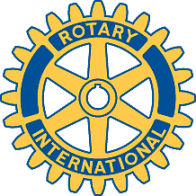 Rotary Club of Carleton Place and Mississippi MillsMeeting of June 6, 2016Thirteen of our members were present along with our speaker Sarah Bingham of Lanark County Interval House. The following upcoming events were discussed;Judith Gilchrist is making a presentation about “Crowd Funding with a twist” on June 8 at 7pm at the S.M. Art Studio at 50 Bennett Street.A volunteer sheet was handed around for signatures of those willing to assist with parking and sell 50/50 tickets at the Lambs Down Festival on June 18.The cheque presentation to Lanark Community programs will take place on June 16 rather than June 9.The $1,500 cheque to the soccer club that bagged our compost will take place at the next meeting.Marion’s enquiry to Shelter Box as to why the box we purchased last September had not been deployed got a response indicating that the massive response they had received after the earthquake in Nepal had produced a temporary surplus of boxes. Deployment normally takes 6 to 8 months depending on box contents and ours should be deployed in about 3 months.Alan agreed to MC our change-over meeting at Brenda’s house on June 27. It will be a pot-luck event and family and friends are invited.Sarah, our speaker from Lanark County Interval House (LCIH), advised us that her organization had been operating for 38 years, that they responded to the needs of 3168 users in 2014, and that their 15-bed emergency shelter was almost always full. Stays in the emergency shelter are usually limited to 3 months but have exceeded that due to a shortage of safe housing elsewhere. The 60% of their funding that is received from government goes only to their shelter and outreach programs. Funding for all other programs must come through fund raising. One of the more successful fundraisers is the annual Women’s Fair held at the Carleton Place Community Centre and Sarah made a proposal that our Club take over responsibility for this event with LCIH receiving half of the net proceeds ($5k to $7k), providing all but about 15 volunteers on the day of the event, providing all information on vendors and the silent auction and running the fashion show. The event is held on the first Saturday in November. The Club is taking this offer under consideration.